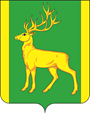 РОССИЙСКАЯ ФЕДЕРАЦИЯИРКУТСКАЯ ОБЛАСТЬАДМИНИСТРАЦИЯ МУНИЦИПАЛЬНОГО ОБРАЗОВАНИЯКУЙТУНСКИЙ РАЙОНП О С Т А Н О В Л Е Н И Е                «02» мая  2024 г.                             р.п. Куйтун                                                    № 358-пОб определении даты проведения Последнего звонка на территории муниципального образования Куйтунский район в 2024 году Во исполнение Федерального закона от 22 ноября 1995 года № 171-ФЗ «О государственном регулировании производства и оборота этилового спирта, алкогольной и спиртосодержащей продукции и об ограничении потребления (распития) алкогольной продукции», в соответствии со статьей 43  Федерального закона от  06 октября  2003 года № 131-ФЗ «Об общих принципах организации местного самоуправления в Российской Федерации», постановления Правительства Иркутской области  от 14 октября 2011 года   № 313-пп «Об установлении требований и ограничений в сфере розничной продажи алкогольной продукции на территории Иркутской области»,  на основании приказа Управления образования администрации муниципального образования Куйтунский района  от 10 апреля  2024 года  №  90-осн «Об  организованном окончании 2023-2024  учебного года в общеобразовательных учреждениях муниципального образования Куйтунский район»,  руководствуясь ст. ст. 37, 46 Устава муниципального образования Куйтунский район, администрация муниципального образования Куйтунский районП О С Т А Н О В Л Я Е Т:1. Определить 24 мая 2024 года датой проведения на территории муниципального образования Куйтунский район Последнего звонка для учащихся 9-х и 11-х  классов общеобразовательных учреждений муниципального образования Куйтунский район.  2. Отделу развития потребительского рынка, малого бизнеса, сферы труда администрации муниципального образования Куйтунский район:- рекомендовать объектам торговли, осуществляющим розничную продажу алкогольной продукции, обеспечить соблюдение требований и ограничений, установленных подпунктом «г» пункта 1 постановления Правительства Иркутской области от 14 октября 2011 года  № 313-ПП «Об установлении требований и ограничений в сфере розничной продажи алкогольной продукции на территории Иркутской области» в день проведения Последнего звонка в муниципальном  образовании Куйтунский район.- подготовить информацию о соблюдении требований и ограничений, установленных подпунктом «г» пункта 1 постановления Правительства Иркутской области от 14 октября 2011 года  № 313-ПП «Об установлении требований и ограничений в сфере розничной продажи алкогольной продукции на территории Иркутской области», для размещения в средствах массовой информации.3. Рекомендовать отделу полиции (дислокация пгт Куйтун) МО МВД России «Тулунский»      провести проверки по соблюдению требований и ограничений, установленных подпунктом «г» пункта 1 постановления Правительства Иркутской области от 14 октября 2011 года  № 313-ПП «Об установлении требований и ограничений в сфере розничной продажи алкогольной продукции на территории Иркутской области» в день  проведения Последнего звонка на территории муниципального образования Куйтунский район 4. Управляющему делами администрации муниципального образования Куйтунский район Чуйкиной И.В. опубликовать настоящее постановление в газете «Вестник Куйтунского района».           5.  Отделу организационной и кадровой работы администрации муниципального образования Куйтунский район разместить настоящее постановление в сетевом издании «Официальный сайт муниципального образования Куйтунский район» в информационно-телекоммуникационной сети «Интернет» куйтунскийрайон.рф.6. Контроль за исполнением настоящего постановления оставляю за собой.7. Настоящее постановление вступает в силу со дня его подписания.Исполняющий обязанности мэра муниципального образования Куйтунский район 	                                                                                                 И. А. Виноградов